Załącznik nr 4 do Umowy nr … z dnia ………….…Dokumentacja Systemu i wymagania w tym zakresie1. Dokumentacja Systemu1.1. Dokumentacja Systemu ZISAR Wykonawca będzie zobowiązany do wytworzenia dokumentacji określonej w pkt. 1.2 i bieżącej aktualizacji zgodnie z zapisami i postanowieniami Umowy dokumentacji wymienionej w pkt. 1.3 – 1.4.Dokumentacja ma uwzględniać wymagania wynikające z OPZ oraz Umowy, elementy określone w załączonych szablonach, wymagania zdefiniowane dla poszczególnych dokumentów w niniejszym załączniku a także dotychczasową zawartość odnośnej dokumentacji dla Systemu ZISAR w zakresie który nie ulega zmianom. Standardy dokumentacji obowiązujące w ramach realizacji Umowy są zgodne z szablonami, które określa obowiązująca w Resorcie Finansów Procedura wytwarzania oprogramowania. W obszarze stosowania i wymaganego uzgadniania wytworzonej dokumentacji Zamawiający zastrzega możliwość współdziałania z CIRF. Wykonawca zobowiązany jest do stosowania nowych wersji szablonów dokumentacji  w przypadku ich aktualizacji przez Zamawiającego w trakcie trwania umowy.1.2. Dokumentacja referencyjna udostępniona w ramach SWZTabela 1. Szablony Dokumentacji *dokument dostarczany przy każdej dostawie oprogramowania1.3. Dokumentacja systemu ZISAR udostępniana w ramach SWZ po złożeniu oświadczenia o zachowaniu poufności. Ze względu na poufny charakter części dokumentów dotyczących przedmiotu zamówienia wskazanych w tabeli,  zostanie udostępniona na etapie prowadzonego postepowania zainteresowanym Wykonawcom  na zasadach określonych  w SWZ Rozdz. III ust. 3a. W zakresie dokumentacji systemu ZISAR, od momentu rozpoczęcia świadczenia przez Wykonawcę Usługi Utrzymania Systemu oraz Usługi Rozwoju, Wykonawca zobowiązany jest do jej aktualizacji, aż do momentu dostarczenia dokumentacji dla Systemu, wytworzonej dla oprogramowania dostarczonego w ramach Etapu III związanego z odbiorem, o którym mowa  w § 5 ust. 12 lit. a) i 13 Umowy po zrealizowaniu wszystkich obowiązków wchodzących w zakres przedmiotowy danego Etapu.Tabela 2. Dokumentacja udostępniona w ramach SWZ.(*) podlega modyfikacji i utrzymania w ramach realizacji Umowy.1.4. Dokumentacja dodatkowa przekazywana po zawarciu UmowyZamawiający dostarczy Wykonawcy po zawarciu Umowy dokumentację, w wersjach  podanych w tabeli poniżej bądź aktualnych na dzień podpisania Umowy, pozyskaną w ramach dostawy dokumentacji poprojektowej obecnie realizowanej umowy. Od momentu rozpoczęcia świadczenia przez Wykonawcę Usługi Utrzymania Systemu oraz Usługi Rozwoju, Wykonawca zobowiązany jest do jej aktualizacji.Tabela 3. Dokumentacja dodatkowa udostępniona po podpisaniu umowy(*) podlega modyfikacji i utrzymania w ramach realizacji Umowy.1.5. Dokumentacja dotycząca bezpieczeństwa informacji1.5.1. Wykonawca utrzymując i rozwijając System jest obowiązany do przestrzegania obowiązujących przepisów prawa krajowego i wspólnotowego określających wymogi związane z bezpieczeństwem informacji, w tym w szczególności:Rozporządzenie Parlamentu Europejskiego i Rady (Ue) 2016/679 z dnia 27 kwietnia 2016 r. w sprawie ochrony osób fizycznych w związku z przetwarzaniem danych osobowych w i sprawie swobodnego przepływu takich danych oraz uchylenia dyrektywy 95/46/WE (ogólne rozporządzenie o ochronie danych) Zgodnie z art. 99 ogólnego rozporządzenia o ochronie danych, rozporządzenie wchodzi w życie 20 dnia po publikacji w Dzienniku Urzędowym UE, a będzie stosowane od dnia 25 maja 2018 r.Ustawa z dnia 10.05.2018 roku o ochronie danych osobowych  (Dz.U. poz.1000)Rozporządzenie Ministra Spraw Wewnętrznych i Administracji w sprawie dokumentacji przetwarzania danych osobowych oraz warunków technicznych i organizacyjnych, jakim powinny odpowiadać urządzenia i systemy informatyczne służące do przetwarzania danych osobowychUstawa o informatyzacji działalności podmiotów realizujących zadania publiczneRozporządzenie  Rady Ministrów w sprawie Krajowych Ram Interoperacyjności, minimalnych wymagań dla rejestrów publicznych i wymiany informacji w postaci elektronicznej oraz minimalnych wymagań dla systemów teleinformatycznych1.5.2. Dokumenty regulujące ewentualne pozostałe wymogi dotyczące bezpieczeństwa informacji, wynikające z aktów  wewnętrznych resortu, procedur i wytycznych, zostaną przekazane Wykonawcy po podpisaniu Umowy. 2. Wymagania jakościowe dla dokumentacjiW.1. Język dokumentów:Wszystkie dokumenty muszą być dostarczone w języku polskim z zachowaniem ogólnie przyjętych zasad poprawności językowej. Dopuszczalne jest przywołanie cytatów w języku angielskim, nazw lub tytułów dokumentów opracowanych w języku angielskim z dokładnym podaniem źródła, bez konieczności tłumaczenia. W.2. Forma dokumentów:Wszystkie dokumenty muszą być sporządzone i dostarczone w formie elektronicznej w formacie plików zgodnych z programem MS Word 2019 lub jego wyższymi wersjami oraz w jednym egzemplarzu w formie papierowej. Dokumenty w formie elektronicznej muszą być dostępne cyfrowo (opracowane zgodnie z WCAG).W.3. Medium transportowe:Poczta elektroniczna lub, za zgodą Zamawiającego, publikacja na udostępnionym przez Wykonawcę serwerze SFTP + jeden egzemplarz w wersji papierowej przekazywany osobiście lub za pośrednictwem kuriera. W przypadku dokumentów, których rozmiar uniemożliwia przekazanie za pośrednictwem poczty elektronicznej, Wykonawca jest zobowiązany do ich dostarczenia na nośniku optycznym lub pamięci USB.W.4. NazewnictwoNazwa pliku dokumentu składa się z symboli oraz wersji, oddzielonych kreskami (ZISAR_rodzaj_w_1_00_datawydania):rodzaj – kod określający tematykę jakiej dotyczy produkt (np. TCH)wersja – numer wersji wydania dokumentu (np. w_1_00)data wydania – data wydania dokumentu w formacie RRRRMMDD (np.: 20171030).W.5. Format typograficzny dokumentuTypografia dokumentu określa układ drukarski treści dokumentu oraz zastosowane kroje i typy czcionek i ich funkcje w tekście.Poniżej zamieszczono opis formatu każdego z elementów typograficznych.W.5.1. MarginesyLewy: 2,5 cmPrawy: 2 cmGórny: 2,5 cmDolny: 3 cmW.5.2. Format stronyA4 - orientacja pionowaDopuszczalny jest większy format strony i/lub orientacja dla załączników do dokumentu, w przypadku konieczności zapewnienia czytelności zamieszczonych informacji, np. diagramyW.5.3. Tytuły rozdziałów i sekcjiNagłówki sekcji, rozdziałów i podrozdziałów zawierają zagnieżdżaną numerację konspektu. Odpowiednio style nagłówkowe są wyróżnione od zwykłego tekstu rodzajem i wielkością czcionki. Nagłówki wyróżnione są czcionką Arial Black.W.5.4. TekstTekst pisany jest czcionką Arial, rozmiar 11.Tekst wyrównany jest do lewego marginesu.W.5.5. UwagiUwagi wyróżniane są pogrubianym słowem „Uwaga“ i znakiem „!“.W.5.6. RysunkiRysunki powinny mieścić się w marginesach dokumentu, wyśrodkowane w poziomie.W.5.7. Podpis pod rysunkiemRysunki są numerowane w sposób ciągły w obrębie całego dokumentu. Podpis rysunku zapisany jest pochyłą czcionką Arial o rozmiarze 9.W.5.8. TabelaKrawędzie tabel oznaczone są czarną linią standardowej szerokości. Nagłówek tabeli zapisany jest pogrubioną czcionką Arial o rozmiarze 10, tekst nagłówka wyśrodkowany jest  w poziomie i pionie w obrębie komórek. Tekst w tabeli zapisany jest czcionką Arial o rozmiarze 10, wyśrodkowany w pionie oraz wyrównany do lewego i prawego marginesu w obrębie komórek. Wyliczenia w tabeli oznaczone są kropkami i wcięciami. Rozmiar tabel jest dostosowany do ich zawartości. Tabela mieścić się powinna w marginesach dokumentu. W tabelach dzielonych na kilka stron, należy wiersz nagłówka tabeli powtórzyć na początku każdej strony. W.5.9. Podpis pod tabeląTabele są numerowane w sposób ciągły w obrębie całego dokumentu. Podpis tabeli zapisany jest pochyłą czcionką Arial o rozmiarze 9.W.5.10. WyliczeniaDla wyliczeń stosowany jest znak kropki bądź cyfra i odpowiednie wcięcie zależnie od poziomu wyliczenia.W.5.11. PrzypisyPrzypisy są numerowane w sposób ciągły w obrębie całego dokumentu. Ich oznaczenie w tekście jest zgodne co do formatu z tekstem, w którym je zamieszczono. Tekst przypisu pisany jest czcionką Arial, rozmiar 9.W.6. Układ dokumentacji:W.6.1. Układ nagłówka i stopki dokumentu (nie dotyczy dokumentów opracowanych na podstawie szablonów określonych procedurą CIRF)Poniżej zamieszczono wzór układu nagłówka dokumentu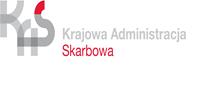 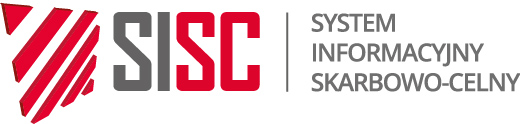  Poniżej zamieszczono wzór układu stopki dokumentu – nie określonoW.6.2. Strona tytułowaStrona tytułowa zawiera nazwę systemu, nazwę podsystemu (jeżeli dotyczy), nazwę dokumentu oraz jego wersję. Elementy te znajdować się powinny w środkowej części strony, wyrównane do prawej krawędzi tekstu, zapisane czcionką Arial Black.W.6.3. Metryka dokumentuMetryka dokumentu zawiera nazwę systemu, dane wykonawcy, nazwę właściciela systemu, nazwę produktu, listę autorów dokumentu (imię i nazwisko oraz inicjały), nazwę pliku dokumentu i liczbę stron dokumentu.Poniżej zamieszczono wzór metryki dokumentu.W.6.4. Historia zmian dokumentuTabela historii zmian w dokumencie zawiera: numer edycji i rewizji (wersję) dokumentu, datę wydania wersji dokumentu, opis podający powód powstania kolejnej wersji dokumentu, operacje, jakich dokonano na dokumencie oraz wykaz zmienionych rozdziałów, inicjały autora zmian oraz datę kontroli jakości.Poniżej zamieszczono wzór Historii zmian dokumentu.  (*) Akcje: W = Wstaw, Z = Zamień, We = Weryfikuj, N = Nowy  (**) Rozdziały: W = Wszystkie (***) Autorzy: Inicjały – szczegóły w Metryce dokumentuW.6.5. Spisy treści, tabel oraz rysunkówKażdy dokument musi zawierać co najmniej 3 poziomowy spis treści oraz spisy zamieszczonych w dokumencie tabel i rysunków ponumerowanych w kolejności w ramach całego dokumentu. Spisy muszą zawierać odniesienia do numerów stron.W.6.6. WstępW.6.6.1. Cel dokumentuTa sekcja zawiera określenie przeznaczenia dokumentu oraz wszystkich istotnych zadań, jakie ma on spełniać.W.6.6.2. ZastosowanieW tej sekcji należy opisać zakres tematyczny, do której odnosi się tworzony dokument.W.6.6.3. Dokumenty obowiązujące i pomocniczeSekcja ta zawiera odniesienie do dokumentów obowiązujących, czyli takich, które muszą być wyraźnie wymienione w dokumencie, a zawierają wymagania obowiązujące przy tworzeniu dokumentu (wymagania, które muszą być spełnione i których spełnienie można zweryfikować) oraz do dokumentów pomocniczych, czyli takich, które mogą być wymienione w tekście dokumentu i nie zawierają obowiązujących wymagań. Odwołania do dokumentów powinny być jednoznaczne.Poniżej zamieszczono wzór tabeli dokumentów obowiązujących i pomocniczych.W poszczególne kolumny wprowadza się następujące dane: Lp. - liczba porządkowa pozycji,ID - identyfikator dokumentu, którym posługiwać się będzie autor w tekście, Nazwa – Nazwa dokumentu np. Plan Realizacji Umowy,Oznaczenie - literowy symbol dokumentu, np. PRU, ZPR itp.Wersja - Wersja dokumentu np. 1.01.Data – Data wydania wersji dokumentu np. 2023-11-12W.6.6.4. Słownik przyjętych skrótów, akronimów i definicjiDokumenty powinny zawierać wykaz: „Użytych definicji, skrótów/akronimów i symboli” w którym znajdują się objaśnienia terminów stosowanych w danym dokumencie w zakresie tematycznym obejmującym tworzony dokument. Wykazy należy posegregować alfabetycznie. Słownik musi być jednolity we wszystkich dostarczanych dokumentach i ma być zgodny z terminologią przyjętą przez Zamawiającego w dokumentacji przetargowej i Umowie. W szczególnie uzasadnionych wypadkach, za zgodą Zamawiającego, możliwa jest zmiana przyjętych definicji.Poniżej zamieszczono wzór tabeli definicji, skrótów/akronimów i symboli.W.6.6.5. Zawartość merytoryczna dokumentuTa część prezentuje merytoryczną zawartość dokumentu oraz znaczenie poszczególnych rozdziałów, może także sugerować sposób korzystania z dokumentu. Zawartość dokumentu można przedstawić w postaci diagramu lub w postaci oddzielnych opisów odnoszących się do poszczególnych rozdziałów.W.6.7. Sekcje zawierające treść dokumentuSekcje te zawierają treść dokumentu. Jeżeli dla jakiegoś typu dokumentu został określony szczegółowy opis wymaganej zawartości i/lub szablon, to tematyka poszczególnych sekcji dokumentu musi być zgodna z tym opisem i/lub szablonem. Jeśli dla jakiegoś dokumentu zostały określone wymagania z nim związane, to tematyka poszczególnych sekcji dokumentu musi spełniać te wymagania.W.6.7.1. Wartość użytkowaW oparciu o treść dokumentu możliwe jest efektywne użytkowanie produktów, wykonywanie opisywanych funkcji, weryfikacja realizacji wymagań, realizacja testów, a także opracowanie i wdrażanie kolejnych produktów.W.6.7.2. KompletnośćDostarczane dokumenty muszą w sposób wyczerpujący opisywać całość przedstawianego zagadnienia bez braków, które mogłyby utrudniać lub uniemożliwiać poznanie i weryfikację tych zagadnień.W.6.7.3. SpójnośćDokumenty nie mogą zawierać informacji sprzecznych, powtarzających się, nieistotnych lub nie mających związku z zagadnieniem merytorycznym, którego dotyczą. Treści zawarte w całości wytwarzanej dokumentacji muszą być wzajemnie logicznie powiązane.Liczba rozdziałów, podrozdziałów i sekcji powinna być uzależniona od charakteru i poziomu szczegółowości zagadnienia, któremu poświęcony jest dokument. Podział dokumentu na części podrzędne, musi być przejrzysty i logicznie spójny umożliwiający bezproblemowe wyszukiwanie informacji w tekście.We wszystkich dokumentach musi być stosowane jednolite nazewnictwo i terminologia.Odwołania do innych dokumentów wskazują dokładnie ich wersję oraz miejsce odniesienia. Dokument musi być spójny wewnętrznie jak i z pozostałą dokumentacją (w tym z dokumentami powiązanymi).W.6.7.4. AktualnośćTreść dokumentacji musi być zgodna z wytworzonymi produktami. Dokumentacja musi być aktualizowana stosownie do modyfikacji produktów wprowadzonych w wyniku realizacji zmian.W.7. Wersjonowanie dokumentacjiNumer wersji dokumentu składa się z dwóch liczb naturalnych (numer główny i numer poboczny - kolejny numer i numer poboczny – dwucyfrowy kolejny numer, liczony od 00 dla każdego kolejnego numeru głównego) rozdzielonych kropką oraz opcjonalnego znacznika wersji roboczej dokumentu – status dokumentu ‘Roboczy’.Każde przekazanie dokumentu od jego autora do kogokolwiek oznacza zamrożenie wersji dokumentu, nawet wersji roboczej. Nie jest dopuszczalne dokonywanie zmian w zamrożonej wersji dokumentu bez zaznaczenia zmiany wersji dokumentu.Jakiekolwiek modyfikacje dokumentu wymuszają podniesienie wersji dokumentu (zwiększenie numeru pobocznego wersji). Zatwierdzenie dokumentu także wymusza podniesienie wersji dokumentu (zwiększenie numeru głównego) oraz usunięcie znacznika dokumentu roboczego. Każdy dokument w wersji roboczej musi posiadać znacznik dokumentu roboczego zaznaczony w metryce dokumentu.Każda zmiana wersji dokumentu wiąże się z opisaniem w metryce dokumentu zakresu wprowadzonych modyfikacji – streszczenia zmian. Nie jest dopuszczalna zmiana wersji dokumentu bez jasnego i zwięzłego streszczenia wprowadzonych zmian.Wszelkie zmiany w dokumentacji dokonywane są w trybie śledzenia zmian np. MS Word Dopiero akceptacja dokumentu jest równoznaczna z wyłączeniem tego trybu.3. Wykaz wymagań w zakresie minimalnej zawartości dokumentów powierzonych do utrzymania w ramach realizacji UmowyTabela 4. Wykaz wymagań w zakresie minimalnej (dodatkowej) zawartości dokumentów4. Wykaz załączonych szablonów dokumentów Szablon nr 1 do Załącznika nr 4 „Specyfikacja Procesów i Wymagań Biznesowych Systemu”Szablon nr 2 do Załącznika nr 4 „Specyfikacja Wymagań Systemu Informatycznego’”Szablon nr 3 do Załącznika nr 4 „Dokumentacja architektoniczna systemu informatycznego”Szablon nr 4 do Załącznika nr 4 „Projekt techniczny Systemu (lub ePTS)”Szablon nr 5 do Załącznika nr 4 „Dokumentacja eksploatacyjna aplikacji”Szablon nr 6 do Załącznika nr 4 „Pakiet kodów źródłowych”Szablon nr 7 do Załącznika nr 4 „Specyfikacja interfejsów”Szablon nr 8 do Załącznika nr 4 „Raport z testów”Szablon nr 9 do Załącznika nr 4 „Pakiet instalacyjny + instrukcja instalacji”Szablon nr 10 do Załącznika nr 4 „Plan testów”Szablon nr 11 do Załącznika nr 4 „Przypadek testowy”L.p.NazwaSzablon/załącznikDokumentacja zarządczaDokumentacja zarządczaDokumentacja zarządcza1.Plan Realizacji UmowyZgodnie z szablonem i wymaganiami określonymi w zał.2 do UmowyStandardy dokumentacji obowiązującej w ramach realizacji umowy zgodnie z szablonami, które określa obowiązująca w Resorcie Finansów Procedura wytwarzania oprogramowaniaStandardy dokumentacji obowiązującej w ramach realizacji umowy zgodnie z szablonami, które określa obowiązująca w Resorcie Finansów Procedura wytwarzania oprogramowaniaStandardy dokumentacji obowiązującej w ramach realizacji umowy zgodnie z szablonami, które określa obowiązująca w Resorcie Finansów Procedura wytwarzania oprogramowania1.Specyfikacja Procesów i Wymagań Biznesowych Systemu Szablon nr 12.Specyfikacja Wymagań Systemu Informatycznego ZISAR Szablon nr 23.Dokumentacja architektoniczna systemu informatycznegoSzablon nr 34.Projekt techniczny SystemuSzablon nr 4/ePTS5.Dokumentacja eksploatacyjna aplikacjiSzablon nr 56.Pakiet kodów źródłowych*Szablon nr 67.Specyfikacja interfejsówSzablon nr 78.Raport z testów Szablon nr 89.Pakiet instalacyjny + instrukcja instalacjiSzablon nr 510.Plan testówSzablon nr 911.Przypadek testowySzablon nr 10L.p.NazwaWersja1.Podręcznik Użytkownika Tom 1-7 (*)8.10 z 02.10.20232.Podręcznik Administratora Technicznego (*)6.2 z 20.09.20233.Podręcznik Administratora Merytorycznego (*)5.3 z 19.04.20234.Projekt Infrastruktury Teleinformatycznej Systemu ZISAR Plus (*)8.08 z 08.04.20245.Model Danych Systemu (*) 5.40_202310116.Standard Komunikacji (*)10.83 z 02.08.2023L.p.NazwaWersja1.Pakiet Kodów Źródłowych (* zgodnie z Szablonem określonym w pkt. 1.2)Aktualne na dzień podpisania umowy2. Kody źródłoweAktualne na dzień podpisania umowyNazwa systemuWłaściciel systemuMinisterstwo Finansów–Departament Analiz Krajowej Administracji SkarbowejMinisterstwo Finansów–Departament Analiz Krajowej Administracji SkarbowejMinisterstwo Finansów–Departament Analiz Krajowej Administracji SkarbowejWykonawcaProduktAutorzyJan Kowalski (JK)Jan Kowalski (JK)Jan Kowalski (JK)Plik - nazwaLiczba stronEdycja i rewizjaData wydaniaOpisAkcja (*)Rozdziały (**)Autorzy (***)Data Kontroli Jakości0.012023-11-25Utworzenie dokumentuWWJK2023-11-110.022023-12-15Weryfikacja treści dokumentuW,WeWJK2023-12-16Lp.IDNazwaOznaczenieWersjaData1D01PUESC.P7.1- Założenia ProjektuZPR2.002016-07-092D02PUESC.P7.1 - Plan Etapu Inicjowania ProjektuPLE2.002016-07-09Definicja, Skrót / Akronim,SymbolOpisIdentyfikatorSzczegółyWD01Minimalna zawartość dokumentu - Podręcznik Administratora:Zawartość określona w ogólnych wymaganiach dotyczących dokumentacji.Wyodrębnione części dokumentu dla administratora technicznego i merytorycznego.Ogólna charakterystyka (cel systemu, sposób przesyłania komunikatów z diagramami przebiegu przetwarzania wszystkich komunikatów z opisem, gdzie należy szukać informacji o powodzeniu danego etapu przetwarzania, generowaniu zwrotnych komunikatów, odbiorze komunikatów, przeglądanie repozytorium komunikatów, współpraca z innymi systemami ujęta w diagramach przebiegu).Wymagania platformy sprzętowo-programowej i platformy programowej (minimalne wymagania sprzętowe dla każdego komponentu, licencje).Instalacja i konfiguracja systemu (kolejność i poszczególne kroki instalacyjne umożliwiające odtworzenie systemu, pełna instalacja i konfiguracja wszystkich komponentów, opis każdego instalowanego elementu, parametryzacja).Lista wszystkich składników wymaganych do instalacji każdego komponentu, z podaniem producenta, wersji.Weryfikacja poprawności instalacji.Aktualizacja oprogramowania.Obsługa podstawowa systemu, opis dla administratorów dziedzinowych oraz technicznych (konfigurowanie oraz obsługa komunikacji wybranego systemu), czynności administracyjne (zarządzanie użytkownikami, zarządzanie parametrami, przeglądanie raportów, monitorowanie logów, nadzór nad wielkością baz danych, czynności cykliczne  itp.).Obsługa awaryjna systemu (sprawdzanie poprawności działania wszystkich komponentów logicznych i infrastrukturalnych, sposób postępowania w przypadku awarii komponentu/komponentów, przywracanie systemu do normalnej pracy po awarii), wyszukiwanie komunikatów (w bazach danych, logach systemu, itp.) na podstawie ich identyfikatorów na każdym etapie ich przetwarzania opisanym w diagramach przebiegu.Procedura odtworzenia baz danych z kopii zapasowej – ze stratą danych, zawierająca czynności prowadzące do minimalizacji wpływu awaryjnego odtworzenia na realizowane procesy biznesowe. Zarządzanie użytkownikami.WD02Minimalna zawartość dokumentu - Podręcznik Użytkownika:Dokument musi zawierać elementy określone w ogólnych wymaganiach dotyczących dokumentacji.Dokumentacja „Podręcznik Użytkownika” musi zawierać opis wszystkich funkcji dostępnych dla użytkownika, zaimplementowanych w systemie.Dokumentacja „Podręcznik Użytkownika” ma systematyzować zagadnienia związane z obsługą funkcji systemu, ułatwiając ich zrozumienie i opanowanie obsługi.Obsługa zagadnień w systemie zostanie opatrzona stosownymi przykładami ilustrującymi wymagane działania użytkownika.Z uwagi na obszerność dokumentacji możliwym jest podział podręcznika Użytkownika na tomy dotyczące Modułów SystemuWD03Minimalna zawartość dokumentu – Model Danych:Dokument musi zawierać elementy określone w ogólnych wymaganiach dotyczących dokumentacji.Wykonawca opracuje Model Danych w zakresie:danych rejestrowanych w systemie podczas obsługi procesów biznesowych danych zawartych w komunikatach XML obsługiwanych przez system.Model danych powinien zawierać:Hierarchiczny model klasDiagram modelu klasNazwy i zawartość klasMapowanie atrybutów klas do elementów xml, dla danych stosowanych w komunikatach xmlOpis danych i przynależność danych do klasMapowanie klas i atrybutów klas do nazw tabel i pól w bazie danych.Diagram związków encji (ERD) dla danych znajdujących się w bazie danych.Listę dopuszczalnych wartości lub odwołanie do słownika dopuszczalnych wartości dla każdej danej (atrybutu klasy, elementu XML, pola w bazie danych) jeśli dana może zawierać wartości zesłownikowane.Hierarchiczny diagram struktury danych komunikatówWD04Minimalna zawartość dokumentu - Specyfikacja techniczna „Standard Komunikacji”:Dokument musi zawierać elementy określone w ogólnych wymaganiach dotyczących dokumentacji.Wymagana wiedza, przyjęte konwencje, objaśnienia stosowanych diagramów, pakietów, komponentów, klas, atrybutów, itp.Model wdrożeniowy dla usługi Analizy Ryzyka  w ramach oczekiwanej integracji z systemem transakcyjnym SISC, wymagania odnośnie interfejsów systemów  klienckich, przepływów ruchu sieciowego.Specyfikacje Techniczne wszystkich kanałów komunikacyjnych dotyczących komunikacji pomiędzy systemem ZISAR i systemami  zewnętrznymi, zawierające minimum:Szczegółowy opis kierunków i kanału komunikacji,Opis operacji biznesowych w każdym zaprojektowanym  kierunku komunikacji,Opis struktury danych w każdym zaprojektowanym kierunku komunikacji,Diagramy struktur danych, przepływy komunikatów/dokumentów,Przykłady komunikatów,